Audio Recording Assignment RubricName: ________________________________________________ Class Period: ______________________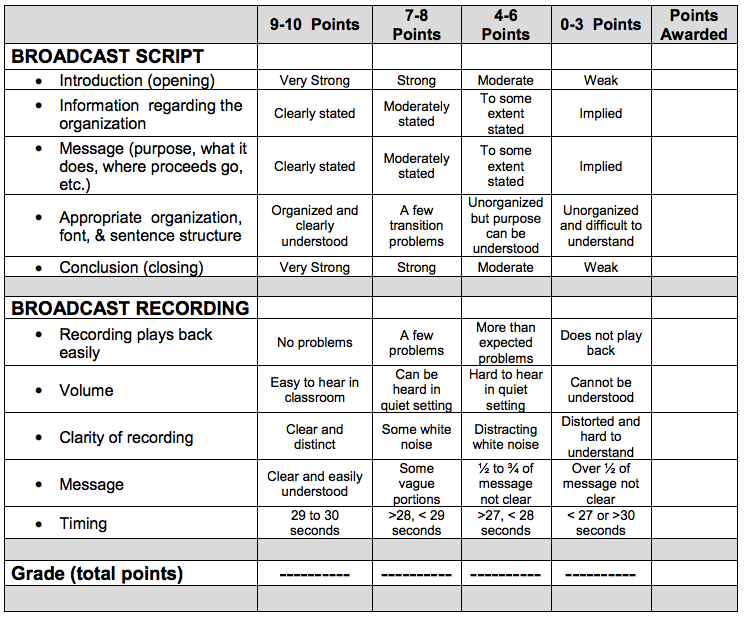 